HIGHFIELD PRIMARY SCHOOL
Parents Teachers Association
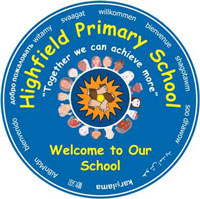 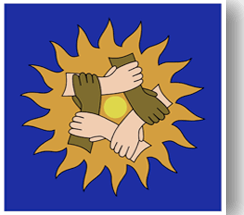 Monday 6th November 2020
8.30pm on ZoomMINUTESAttendees: Angela Brookes (Co-Chair); Siobhan Sweeney (Co-Chair); Cey Aristides (Vice Chair), Andre Theodorou (Communication Officer); Eleni Polycarpou (Health & Safety); Sarah Strong (Secretary - Minutes).Introduction
Due to Covid-19 we will continue to host meetings online for the time being. Christmas 2020 and FundraisingActions:Christmas presents prep:To be ordered and will arrive at Angela’s who will sort into sacks.  700 pairs of socks to be ordered this weekend to cover all the kids. Cost, including gifts inside, coming out at around £2. Money from non-uniform day will be used towards this.If Cottage Estates sponsor these, we can look at featuring their logo somewhere? Would Mr. Wilson put their banner on outside the school? TBC once any sponsorship is confirmed.Video message for the children:Santa video. Siobhan waiting for production company to reply.  Could look at Cameo (website) for a celeb video? Otherwise we can pay for a Santa video (around £15-£25)FoH CalendarAndre is in touch with the graphics team, Gihan (company name?) is donating the printing – his logo will be on the back of the calendar.  The graphics team will send a sample calendar early next week. Size of calendar: A4 once it’s open.Mr. Wilson will give the teachers a template for the children’s drawings.Agreed: payment to be made through ParentPay as parents are already used to it and it’s the most straightforward way for us to arrange through the school. We will ask the school to manage it; they can send us the number of orders, plus the names of who has bought them.Fundraising idea in place of Christmas lights switch on:Discussed the idea of a virtual switch on, but we might struggle to make that work.  Instead: Angela to put a note out to the parents to let them know that we’re doing as much as we can for the children in the run up to Christmas, but sadly we can’t run our usual fundraising event to switch the lights on.  We will ask for any donation’s parents feel happy to give.Christmas TreeAngela to email Mr Wilson to say we’ll provide the treethe first of December. Cey will arrange deliver (w/c 30th  November).  Cey will try and get her usual freebie, but if not we can always pay for one.Break the Rules dayDiscussion for it to be on the last week of term / Christmas themed, but we don’t want to ask parents for too many donations. Aim for: first week of next term. Eleni will put the ‘rules’ you can break on the FOH website to direct traffic there.Siobhan ordering the socksAll to help with filling socksAndre to look into Santa videosAndre to forward sample once received Aim (rather than an action):Would like to get 300 ordersAngela to arrange donation request to parentsAngela to email Mr WilsonCey to arrange treeEleni to put rules to break on FOH website by next term.2021 FundraisingWe will aim for raising little and often. Unlikely to have school fare so we want to focus on smaller events to raise money for 2021 Christmas presents.